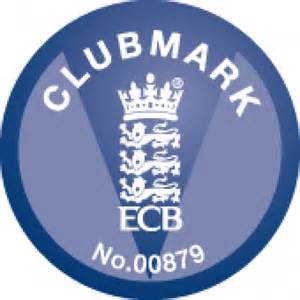 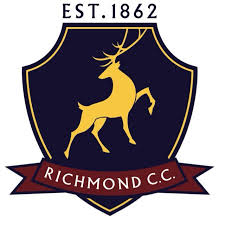 Safety Checklist and Risk Assessment FormVenue:MATCH VENUE ONLYBarn Elms Sports FieldLondon Marathon PavilionQueen Elizabeth WalkLondonSW13 9SA02088769503Activity Assessed:Junior Middlesex Borough MatchesName of Person Checking:Emily NelsonDate:23rdMarch 2017PlayingPitches available –2  grass and 2 non- turf wicketsWell maintained by Barn Elms Sports TrustGrass dry, sunnywww.bestfields.co.ukMap on contact us pagePlayingPitches available –2  grass and 2 non- turf wicketsWell maintained by Barn Elms Sports TrustGrass dry, sunnywww.bestfields.co.ukMap on contact us pagePlayingPitches available –2  grass and 2 non- turf wicketsWell maintained by Barn Elms Sports TrustGrass dry, sunnywww.bestfields.co.ukMap on contact us pageGeneral GroundsEntrance to the Pavilion car park is via a height restriction (1.2m)Parking available on Rocks Lane Pedestrian Entrance at the weekends from Rocks Lane (SW corner) Pedestrian Access via Queen Elizabeth Walk openVehicle Gates on Queen Elizabeth Walk- lockedEmergency ProceduresEmergency vehicles can no go under the height restriction bar.Groundsman on site 9am-9pm – key holder for access via vehicle gate on Queen Elizabeth Walk.Office is on the side of the Pavilion by the tennis courtsLandline only available 9am-9pm in the officeIn the event of emergency juniors, players and spectators should gather by  the grass by the car park and cricket netsNearest A&E Charing Cross Hospital Fulham London W6 8RFRoehampton Minor Injuries  ClinicRoehampton LaneSW15 5PN08:00-19:00 The x-ray department is not always open – telephone 02084876999 or 02084876499Emergency ProceduresEmergency vehicles can no go under the height restriction bar.Groundsman on site 9am-9pm – key holder for access via vehicle gate on Queen Elizabeth Walk.Office is on the side of the Pavilion by the tennis courtsLandline only available 9am-9pm in the officeIn the event of emergency juniors, players and spectators should gather by  the grass by the car park and cricket netsNearest A&E Charing Cross Hospital Fulham London W6 8RFRoehampton Minor Injuries  ClinicRoehampton LaneSW15 5PN08:00-19:00 The x-ray department is not always open – telephone 02084876999 or 02084876499Emergency ProceduresEmergency vehicles can no go under the height restriction bar.Groundsman on site 9am-9pm – key holder for access via vehicle gate on Queen Elizabeth Walk.Office is on the side of the Pavilion by the tennis courtsLandline only available 9am-9pm in the officeIn the event of emergency juniors, players and spectators should gather by  the grass by the car park and cricket netsNearest A&E Charing Cross Hospital Fulham London W6 8RFRoehampton Minor Injuries  ClinicRoehampton LaneSW15 5PN08:00-19:00 The x-ray department is not always open – telephone 02084876999 or 02084876499Location and State of nearest First Aid KitAge Group Manager or Team Coach carries First Aid Kit in their Kit Bags- restocked 23/04/17Additional First Aid not availableAll reportable accidents to be logged in the accident book located in ODP or on an Accident Report form to be submitted to the CWONoRisk or HazardControl measureRisk FactorRisk FactorRisk FactorAdequateNoRisk or HazardControl measureSevLikRiskY/N1Player attendance- missing player during match/after matchAttendance registers up to date with medical information and emergency contacts. Juniors appropriately attired. Signed in and out by Coach/ ManagerAll Juniors are asked to have a responsible adult present122Y2Injury/ AccidentECB Level 2 Coach to be in attendance for League Games.Coaches must hold first aid certificate, carry first aid kit (not available on site). Follow accident/ injury procedure236Y3Child WelfareAll coaches/ volunteers to have DBS check through the ECB. All Juniors to know child welfare officer. Club adheres to “Safehands” policies224Y4Playing equipmentCricket helmets to be checked by coaches regularly for damage/ compliance. Pads, gloves and helmets and abdominal protector to be worn by any junior going in to bat. Wicket keepers to wear wicket keeping pads, wicket keeping gloves, abdominal protector and helmet. Arm and chest guards to be worn as appropriate. Long hair to be tied back, jewellery removed including body piercings. Coaches to keep basic protective equipment in kit bag326Y5Use of NetsThe nets are not always locked (open when others hiring them).Juniors should not be practicing in the nets when a game is in progress unless supervised by their parent.6Security of person belongingsChanging rooms are available with showersAdhere to Richmond’s Changing Room Policy for open age group teams playing juniorsREMOVE ALL VALUABLES FROM CARS THE CAR PARKNOT ADVISED TO PARK IN SPACES BY BARNES RUGBY FC 144Y7Fire hazards (Millenium Pavilion, Old Pavilion and Grounds machinery store)Fire extinguishers are not available from outside the buildingsOnly fire extinguishers inside Millenium Pavilion224Y8Young PlayersRisk to players in the car park – children should  not play near the nets during a game.Or near the groundsman’s machineryThe grounds are substantial so Coach should make limits for juniors depending on pitch allocation326YYoung PlayersThe toilets maybe quite far from playing ground.. A supervising adult must accompany juniors to the door of the toilets return with them to the training/game224YRisk factors: severity of injury x likelihood of occurrence. The overall risk rating got this activity is arrived at by determining the average from the total of the risk factors for each hazard considered and employing the matrix as outline belowRisk factors: severity of injury x likelihood of occurrence. The overall risk rating got this activity is arrived at by determining the average from the total of the risk factors for each hazard considered and employing the matrix as outline belowRisk factors: severity of injury x likelihood of occurrence. The overall risk rating got this activity is arrived at by determining the average from the total of the risk factors for each hazard considered and employing the matrix as outline belowRisk factors: severity of injury x likelihood of occurrence. The overall risk rating got this activity is arrived at by determining the average from the total of the risk factors for each hazard considered and employing the matrix as outline belowRisk factors: severity of injury x likelihood of occurrence. The overall risk rating got this activity is arrived at by determining the average from the total of the risk factors for each hazard considered and employing the matrix as outline belowRisk factors: severity of injury x likelihood of occurrence. The overall risk rating got this activity is arrived at by determining the average from the total of the risk factors for each hazard considered and employing the matrix as outline belowRisk factors: severity of injury x likelihood of occurrence. The overall risk rating got this activity is arrived at by determining the average from the total of the risk factors for each hazard considered and employing the matrix as outline belowRisk factors: severity of injury x likelihood of occurrence. The overall risk rating got this activity is arrived at by determining the average from the total of the risk factors for each hazard considered and employing the matrix as outline belowRisk factors: severity of injury x likelihood of occurrence. The overall risk rating got this activity is arrived at by determining the average from the total of the risk factors for each hazard considered and employing the matrix as outline belowRisk factors: severity of injury x likelihood of occurrence. The overall risk rating got this activity is arrived at by determining the average from the total of the risk factors for each hazard considered and employing the matrix as outline belowRisk factors: severity of injury x likelihood of occurrence. The overall risk rating got this activity is arrived at by determining the average from the total of the risk factors for each hazard considered and employing the matrix as outline belowRisk factors: severity of injury x likelihood of occurrence. The overall risk rating got this activity is arrived at by determining the average from the total of the risk factors for each hazard considered and employing the matrix as outline belowSeverityLikelihoodSeverityLikelihoodSeverityLikelihoodSeverityLikelihoodSeverityLikelihoodSeverityLikelihoodSeverityLikelihoodLikelihoodImprobableUnlikelyLikely Very LikelySeverityLikelihoodSeverityLikelihoodSeverityLikelihoodSeverityLikelihoodSeverityLikelihoodSeverityLikelihoodSeverityLikelihoodSeverityNo injuryNo injury1ImprobableImprobable1No injury1234Minor injuryMinor injury2UnlikelyUnlikely2Minor injury2466Major injuryMajor injury3LikelyLikely3Major injury36912FatalityFatality4Very LikelyVery Likely4Fatality481216RISK ASSESSMENT: the resulting risk rating can be used to prioritise actionsRISK ASSESSMENT: the resulting risk rating can be used to prioritise actionsRISK ASSESSMENT: the resulting risk rating can be used to prioritise actionsRISK ASSESSMENT: the resulting risk rating can be used to prioritise actionsRISK ASSESSMENT: the resulting risk rating can be used to prioritise actionsRISK ASSESSMENT: the resulting risk rating can be used to prioritise actionsRISK ASSESSMENT: the resulting risk rating can be used to prioritise actionsRISK ASSESSMENT: the resulting risk rating can be used to prioritise actionsRISK ASSESSMENT: the resulting risk rating can be used to prioritise actionsRISK ASSESSMENT: the resulting risk rating can be used to prioritise actionsRISK ASSESSMENT: the resulting risk rating can be used to prioritise actionsRISK ASSESSMENT: the resulting risk rating can be used to prioritise actions1-4LowLowLowTraining programmes and playing activities to be re assessed if any changes occur before review dateTraining programmes and playing activities to be re assessed if any changes occur before review dateTraining programmes and playing activities to be re assessed if any changes occur before review dateTraining programmes and playing activities to be re assessed if any changes occur before review dateTraining programmes and playing activities to be re assessed if any changes occur before review dateTraining programmes and playing activities to be re assessed if any changes occur before review dateTraining programmes and playing activities to be re assessed if any changes occur before review dateTraining programmes and playing activities to be re assessed if any changes occur before review date5-8MediumMediumMediumMonitor activities regularly and carry out remedial action as soon as possible but within 6 weeks, if appropriateMonitor activities regularly and carry out remedial action as soon as possible but within 6 weeks, if appropriateMonitor activities regularly and carry out remedial action as soon as possible but within 6 weeks, if appropriateMonitor activities regularly and carry out remedial action as soon as possible but within 6 weeks, if appropriateMonitor activities regularly and carry out remedial action as soon as possible but within 6 weeks, if appropriateMonitor activities regularly and carry out remedial action as soon as possible but within 6 weeks, if appropriateMonitor activities regularly and carry out remedial action as soon as possible but within 6 weeks, if appropriateMonitor activities regularly and carry out remedial action as soon as possible but within 6 weeks, if appropriate9-16HighHighHighAppropriate coaching plan/ safe method of planning and delivering activity to be developed. Activity should be closely monitored to ensure appropriate controls are in place to reduce riskAppropriate coaching plan/ safe method of planning and delivering activity to be developed. Activity should be closely monitored to ensure appropriate controls are in place to reduce riskAppropriate coaching plan/ safe method of planning and delivering activity to be developed. Activity should be closely monitored to ensure appropriate controls are in place to reduce riskAppropriate coaching plan/ safe method of planning and delivering activity to be developed. Activity should be closely monitored to ensure appropriate controls are in place to reduce riskAppropriate coaching plan/ safe method of planning and delivering activity to be developed. Activity should be closely monitored to ensure appropriate controls are in place to reduce riskAppropriate coaching plan/ safe method of planning and delivering activity to be developed. Activity should be closely monitored to ensure appropriate controls are in place to reduce riskAppropriate coaching plan/ safe method of planning and delivering activity to be developed. Activity should be closely monitored to ensure appropriate controls are in place to reduce riskAppropriate coaching plan/ safe method of planning and delivering activity to be developed. Activity should be closely monitored to ensure appropriate controls are in place to reduce risk